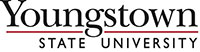 Originality of Thesis/Dissertation Verification FormAll theses and dissertations are required to be assessed for originality and proper citation of resources utilized. Effective April 1, 2016, this form must accompany the signature pages submitted to the College of Graduate StudiesStudent’s First Name ________________    M.I. ___    Student’s Last Name  ______________________Banner ID ______________________E-mail _______________________________________________________________________________Phone # ________________________Degree _________________________		Program _________________________Graduation Date ______________________Thesis/Dissertation Title _____________________________________________________________________________________By signing below, the student and adviser certify that the thesis or dissertation specified is the original work of the student and that other resources utilized in the thesis or dissertation are indicated by proper citations. The authenticity of the specified thesis or dissertation has been verified by the student and advisor.  iThenticate was utilized as part of that verification process. Note: The student and advisor will address any potential issues identified prior to signing the Originality of Thesis/Dissertation Verification Form and submitting the thesis or dissertation to the College of Graduate Studies. Name of Thesis Advisor ________________________	Signature_______________________________						Student Signature ______________________________						Date ___________